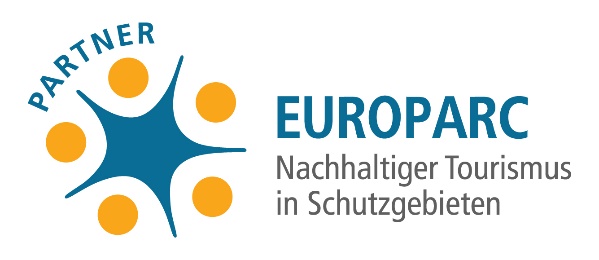 OCEANO Gomera – Aufgaben und Ziele im Rahmender Europäischen Charta für nachhaltigen TourismusBatterien –Sammelbehälter im OCEANO Büro aufstellen.Anteil der LED Glühbirnen weiter erhöhen - Infoveranstaltung und Material der Versammlung der Lehrer in San Sebastian anbietenTu Was – Tipp Flyer auf Spanisch und Link auf der spanischen Website.Partner OCEANO MEERZEIT Reisen hat eine neue Reise kreiert, die ein Beach Clean up und eine Müllsammeltour beinhaltet, OCEANO Gomera führt diese durch.Sensibilisierung für das Meer und Umweltthemen auf Vorträgen und über den 2017 fertig gestellten Take One Flyer weiterführen. Für das Gewinnspiel im Centro de Visitantes – Ausstellung zum Thema „Encendios „stellt OCEANO Gomera 20% auf Touren und 10% Shopeinkäufe zur Verfügung. Außerdem bieten wir auch einen Hauptgewinn einer freien WW-Tour an.OCEANO Gomera führt 2 x im Jahr ein Beach clean up durch – Teilnehmer erhalten 20% auf Touren und ein Poster Das OCEANO Team macht halbjährlich interne Nachhaltigkeitsmeetings, um zu schauen, was Nachhaltigkeit bedeutet und wo noch kleine Schräubchen zu drehen sind  – u.a. auch wegen der wechselnden Praktikanten. Den OCEAMP Shop mit weiteren Fairtrade Produkten bestücken. Bamboo Becher verkaufen, als Alternative zu Plastik to-go-becher.